参考様式１  年  月  日  長崎県知事 様      住  所 氏  名                       　　 （法人にあっては、名称及び代表者の氏名） 特定水産動植物採捕許可申請書  特定水産動植物採捕許可を受けたいので、下記のとおり申請します。 記 １．採捕の目的 ２．採捕しようとする特定水産動植物 ５．使用する船舶 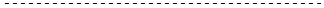 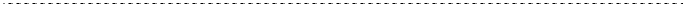 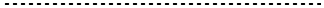 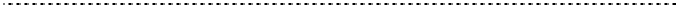 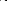 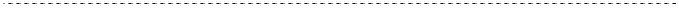 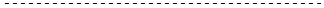 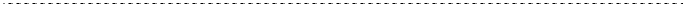 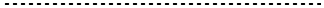 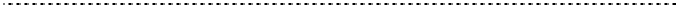 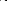 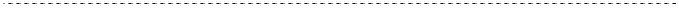 ８．備考 備考  長崎県特定水産動植物採捕許可事務処理要領第３の２の(3)の⑦の「申請者が第２の２の(3)及び(4)を誓約する書面」については、別紙の様式により提出して下さい。 （別紙）  宣誓書 年  月  日  長崎県知事 様 住  所 氏  名              　　　　　　　 （法人にあっては、名称及び代表者の氏名） 私は、次の①から④までのいずれにも該当しないことを誓約します。 暴力団員による不当な行為の防止等に関する法律（平成３年法律第77号）第２条第６号に規定する暴力団員又は同号に規定する暴力団員でなくなった日から５年を経過しない者（以下「暴力団員等」という。） 申請者が法人の場合にあっては、その役員の中に暴力団員等に該当する者があるもの暴力団員等によってその事業活動が支配されている者 申請者が法人の場合にあっては、その役員の中に暴力団員等によってその事業活動が支配されている者に該当する者があるもの また、採捕に従事する者（採捕の責任者を含む。）の中に、暴力団員等に該当する者又は暴力団員等によってその事業活動が支配されている者がいないことを宣誓します。 種  類 数  量３．採捕の区域及び期間 区  域 期  間   年  　月　 　日から   年 　 月  　 日まで ４．使用する漁具 種  類 規  模 規  模 数 船  名 漁船登録番号（又は船舶番号） 総トン数 ６．採捕の責任者 氏   名 住     所 住     所 